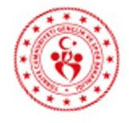 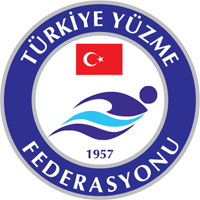 ÇANAKKALE YÜZME İL TEMSİLCİLİĞİTÜRKİYE YÜZME FEDERASYONU 11-12YAŞ ULUSAL GELİŞİM PROJESİ VİZE REGLAMANI (25 M)MÜSABAKA KURALLARI:Türkiye Yüzme Federasyonu Müsabaka Genel Talimatları geçerlidir.Yarışmalara belirtilen yaş grubu sporcular, 2019-2020 vizeli lisansları ile iştirak edeceklerdir.1. vize veya 2. vize yarışmasına katılıp B1-B2-A1-A2-A3-A4 barajlarından en az 3 adet barajı geçen sporcu, grup yarışmasına katılım hakkı kazanmış olur. Grup yarışmasına katılabilmek için 1. vize veya 2. vize yarışmalarından en az birine katılmak zorunludur.Grup yarışmasında, vizelerde geçilen barajlardan en fazla 3 adet yarış (Bayrak yarışları hariç) yüzülebilir.Grup müsabakasına katılabilmek ve baraj geçerlilik tarihleri arasında TYF ve MEB yarışmalarında yüzülen derecelerin geçerli sayılabilmesi için 1. Vize veya 2. vize müsabakasına katılmak zorunludur. Mazeret kabul edilmeyecektir.İtiraz olması durumunda itirazlar yazılı olarak seans bitimini takiben 30 dk. içerisinde yapılacak olup, 350 TL itiraz bedeli ödenecektir. Belirtilen süre dışında yapılan itirazlar kabul edilmeyecektir.11-12 yaş grubunda, yarışma düzenlenmesi için yeterli sayıda sporcusu olmayan iller, başka illerde yapılan vize yarışmalarına katılabilirler.Vize yarışmalarını kısa kulvar havuzda (25 m) gerçekleştiren illerimizin dikkatine! Kısa kulvarda barajı geçen sporcunun antrenörü, grup müsabakasına derece bildirimi yaparken kısa kulvara denk gelen uzun kulvar barajının derecesini yazmalıdır. Örneğin; 50 m serbest 11 yaş kadın kısa kulvarda 34.66yüzerek A1 barajını geçen sporcunun antrenörü bölge müsabakasına derecebildirimi yaparken uzun kulvar A1 barajına denk gelen 35.99’u yazmalıdır.Aksi takdirde yüzülen derece NT değerlendirecektir.MÜSABAKA BİLGİLERİ:Müsabaka katılım sayısı: Sporcular, vize yarışmalarında istedikleri kadar yarışa iştirak edebilirler.Isınma: Havuz, ısınmalar için seans başlangıcından en az 90 dk. Öncesinden kullanıma açılacaktır. Isınmalarda havuzun 1. kulvarı çıkış ve dönüş çalışmaları için, havuzun son kulvarı ise tempo kulvarı olarak kullanılacaktır. Yarışmalarda baş üstü start uygulanacak ve anonslar seriler yüzülürken yapılacaktır.Seriler, hızlı dereceden yavaş dereceye doğru yaş grubuna göre yapılacaktır. Seremoni, 1. gün öğleden sonra seansı başlamadan 15 dk. öncesinden her kulüpten en az bir sporcunun katılımıyla gerçekleştirilecektir.Ödüllendirme: Vize yarışmalarında ödüllendirme yapılmamaktadır.Türkiye Yüzme Federasyonu gerekli gördüğü durumlarda yarışma programı, tarih, işleyiş ve reglamanında her türlü değişikliği yapma hakkına sahiptir.Müsabakaya katılan tüm Kulüp ve Sporcularımıza başarılar dileriz.. Yüzme İl Temsilcisi Oya KANDEYDİPROGRAM:BARAJLAR: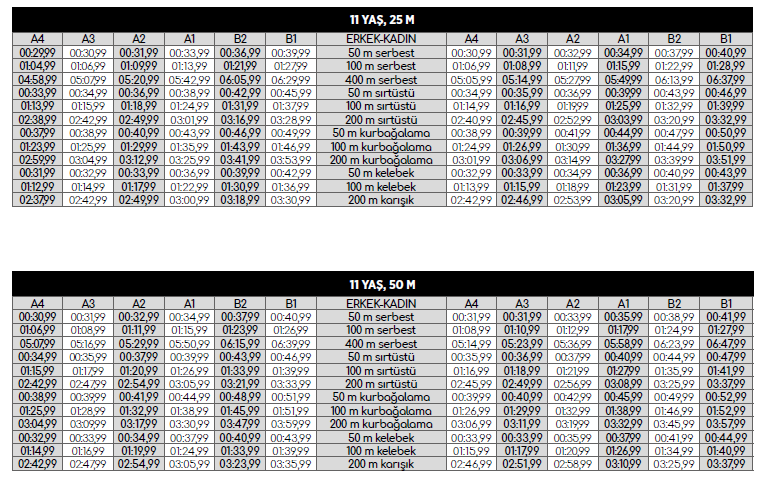 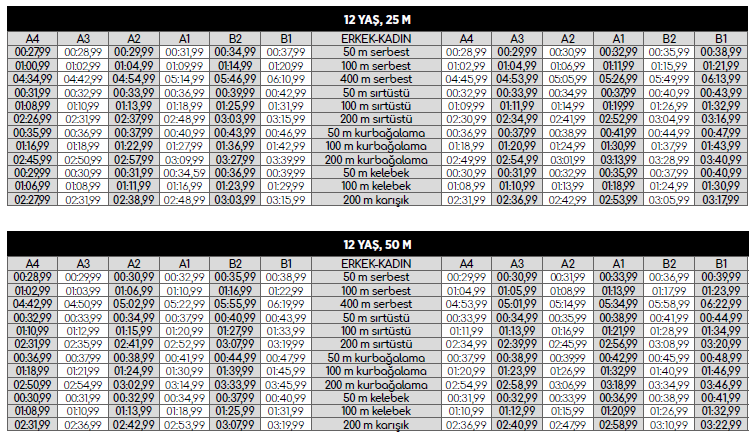 MÜSABAKA TARİHİ:04-05 OCAK 2020MÜSABAKA YERİ :ÇOMÜ YÜZME HAVUZU (25)MÜSABAKA KATILIM YAŞI :BAYAN / ERKEK: 11-12 YAŞ (2008-2009)MÜSABAKA LİSTE SON BİLDİRİM TARİHİ:Listebildirimlerinin 02 OCAK Perşembe Saat 21:00 ‘a kadarportal.tyf.gov.tr adresindenkulüpveantrenörleretanımlıkullanıcıadıveşifreilegirişyapılarakbaşvurulartamamlanacaktır.(**Mail yoluyla gönderilen başvurular kesinlikle dikkate alınmayacaktır.)1.GÜN SABAH SEANSI (04 OCAK 2020 SAAT: 10:00)2.GÜN SABAH SEANSI(05 OCAK 2020 SAAT: 10:00)200M KURBAĞALAMA11-12 YAŞ B/E200M KARIŞIK11-12 YAŞ B/E100M SERBEST11-12 YAŞ B/E50M KURBAĞALAMA11-12 YAŞ B/E50M SIRTÜSTÜ11-12 YAŞ B/E100M KELEBEK11-12 YAŞ B/E4x50M KARIŞIK BAYRAK 11YAŞB/E4X100M SERBEST BAYRAK MIX 11YAŞ4x50M KARIŞIK BAYRAK 12 YAŞB/E4X100M SERBEST BAYRAK MIX 12 YAŞ1.GÜN AKŞAM SEANSI (04 OCAK 2020 SAAT: 14:00)2.GÜN AKŞAM SEANSI (05 OCAK 2020SAAT: 14:00)400M SERBEST11-12 YAŞ B/E100M KURBAĞALAMA11-12 YAŞ B/E50M KELEBEK11-12 YAŞ B/E50M SERBEST11-12 YAŞ B/E200M SIRTÜSTÜ11-12 YAŞ B/E100M SIRTÜSTÜ11-12 YAŞ B/E4X100M SERBEST BAYRAK 11 YAŞ B/E4x50M KARIŞIK BAYRAK 11YAŞ B/E4X100M SERBEST BAYRAK 12 YAŞ B/E4x50M KARIŞIK BAYRAK 12 YAŞ B/E